ČERVENÁ KARKULKA A VLKPohádka o Červené karkulceByla jednou jedna Červená karkulka...
Tato roztomilá dívenka nejraději nosila červenou sukénku, kabátek a červený čepeček. Proto ji všichni říkali Červená karkulka. Karkulka měla tuze hodnou babičku, která bydlela v hlubokém lese.Vydala se jednou Karkulka za svoji babičkou, aby ji potěšila svoji návštěvou a přinesla něco dobrého k snědku - třeba takovou bábovku. Po cestě však potkala vlka. Nechala se obelstít a prozradila mu, kde babička bydlí. Vlk navíc Karkulku přesvědčil, aby sešla z cesty a natrhala babičce květiny. Mezitím sám peláší přes les, aby babičku sežral.Když do chaloupky vstoupí Karkulka, vlk už leží v babiččině posteli a předstírá, že je babičkou. Na dívenku babička působí zvláštně, proto se také ptá: "A proč máš tak velké zuby, babičko?" "Abych tě mohla lépe sníst," odpoví vlk a sní Karkulku.Naštěstí se objeví myslivec, který vlkovi rozřízne břicho a Karkulku s babičkou zachrání. Do břicha mu místo nich vloží kameny. Žíznivý vlk se potom pod tíhou kamenů utopí v potoce.Materiál: tvrdá čtvrtka, pastelky, větší nůžky, malé zahnuté nůžkyPostup: poprosíme rodiče nebo staršího sourozence o načrtnutí obrysu postav, pečlivě vybarvíme pastelkami a vystřihneme. Opět poprosíme někoho staršího o vystřihnutí otvorů na prsty. Prostrčíme do otvorů prsty a můžeme začít hrát divadlo 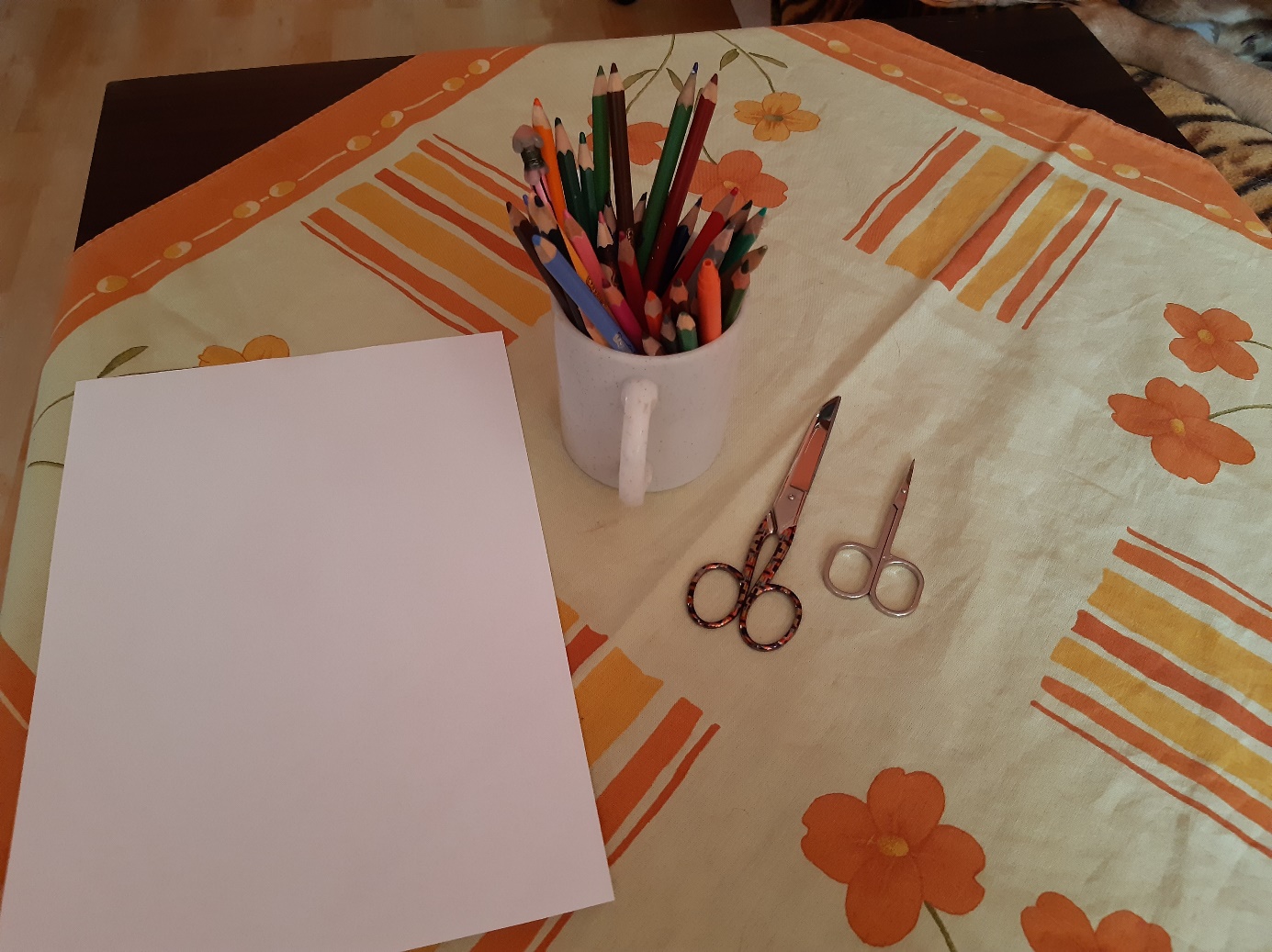 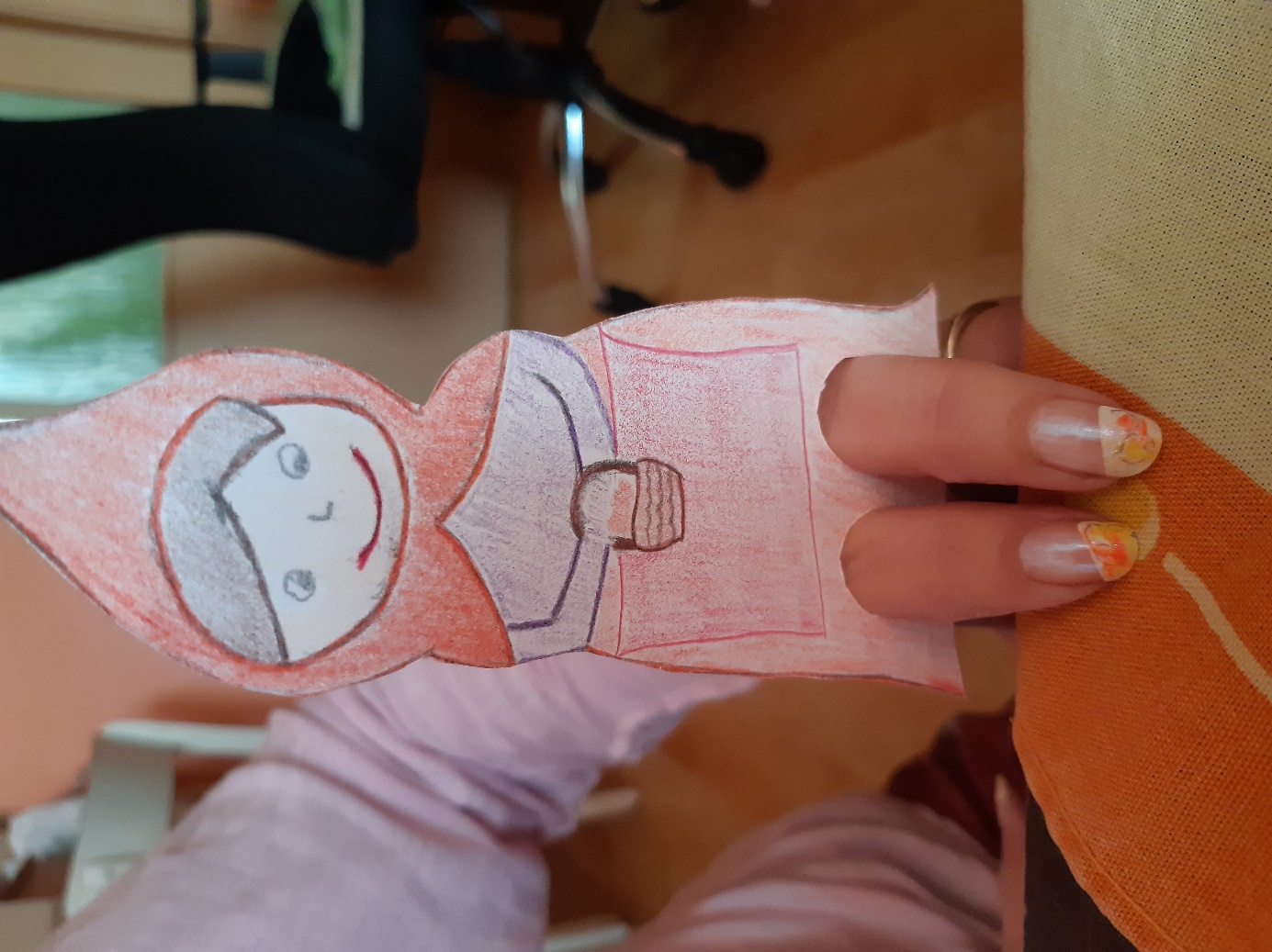 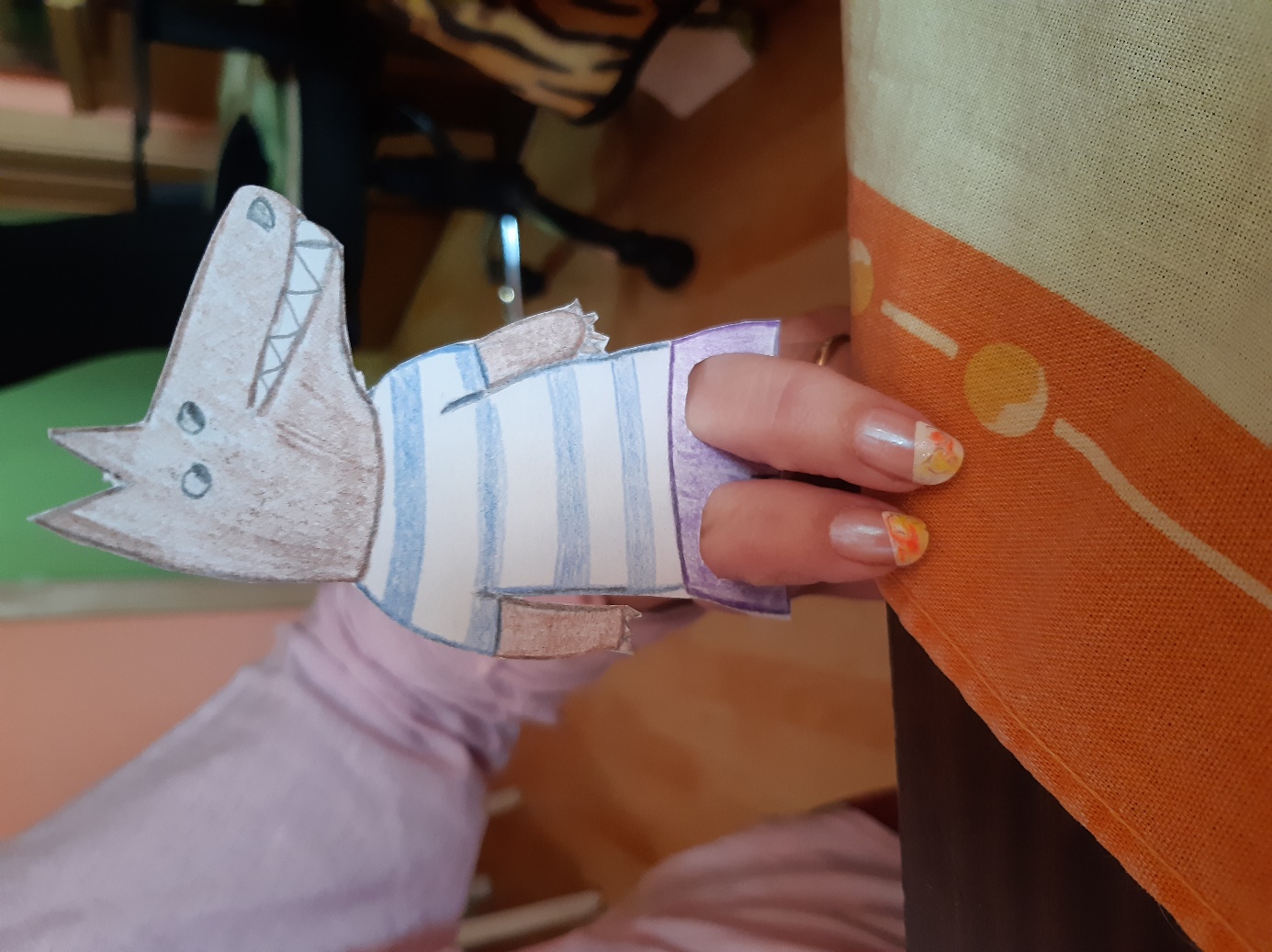 